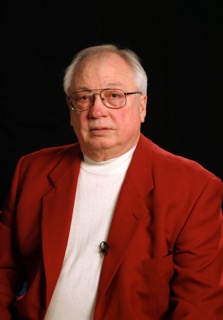 JERRY PFLUG	Began his teaching and coaching career at Central Linn HS in 1962	He entered the field of athletic administration in The Dalles School DistrictIn 1998 he served as Executive Director of Facilities, Planning and Construction for the Beaverton School DistrictHe served as an Advisory member of the Board of control for the OSAAOADA President in 1971Served on the Oregon High School Coaches Association Advisory BoardServed as President of the National Council of Secondary School Athletic DirectorsNamed National Athletic Director of the Year for both the NCSAD and the National High School Coaches AssociationWrote and presented numerous articles across the nation on coaching evaluation process for training and using non-certified coachesLeader in implementing Title IX within the state of Oregon